Lesson 18: Paint Splattered Bar GraphLet’s solve problems involving a bar graph and addition and subtraction.Warm-up: Number Talk: Subtract within 1,000Find the value of each expression mentally.18.1: Student PopulationOh no! Paint fell on the poster of the bar graph Clare and Priya created.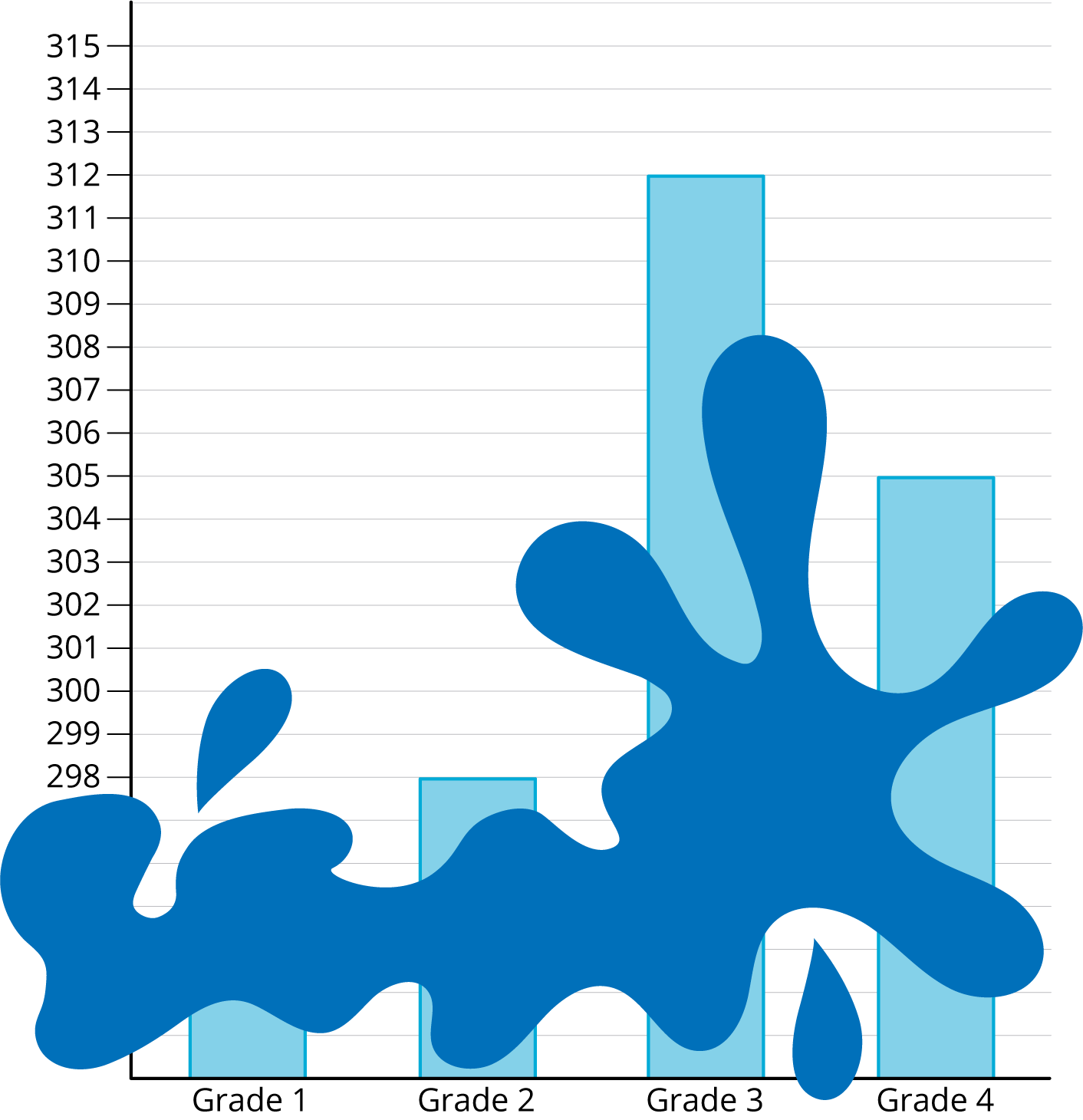 Answer the questions that you can with the graph. If a question cannot be answered, explain how you know.What is the total number of students in grades 3 and 4?How many more students are in grade 2 than in grade 1?How many more students are in grade 3 than grade 2?Write at least 2 mathematical questions that can be answered using the bar graph.18.2: Asked and AnsweredFor each round:Trade one question you came up with in the last activity with a partner.Answer the question. Show or explain your reasoning.If you have time, trade another question with a different partner.Round 1:Round 2:Round 3: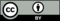 © CC BY 2021 Illustrative Mathematics®